§1825-R.  Determinations of noncompliance with code of conduct1.  Relevant information.  In making a determination of whether a violation of the code of conduct has occurred, the State Purchasing Agent may take into account any factors, information, sources of information and materials determined reliable and relevant by the State Purchasing Agent, as determined on a case-by-case basis.  The State Purchasing Agent has specific authority and discretion to employ an independent monitor to investigate a complaint.[PL 2005, c. 554, Pt. A, §5 (NEW).]2.  Determination by State Purchasing Agent.  The determination of whether a party subject to a complaint is in compliance with the code of conduct is solely that of the State Purchasing Agent.[PL 2005, c. 554, Pt. A, §5 (NEW).]3.  Notice of determination.  After rendering a determination under this section, the State Purchasing Agent promptly shall inform the complainant and contractor in writing.[PL 2005, c. 554, Pt. A, §5 (NEW).]SECTION HISTORYPL 2005, c. 554, §A5 (NEW). The State of Maine claims a copyright in its codified statutes. If you intend to republish this material, we require that you include the following disclaimer in your publication:All copyrights and other rights to statutory text are reserved by the State of Maine. The text included in this publication reflects changes made through the First Regular Session and the First Special Session of the131st Maine Legislature and is current through November 1, 2023
                    . The text is subject to change without notice. It is a version that has not been officially certified by the Secretary of State. Refer to the Maine Revised Statutes Annotated and supplements for certified text.
                The Office of the Revisor of Statutes also requests that you send us one copy of any statutory publication you may produce. Our goal is not to restrict publishing activity, but to keep track of who is publishing what, to identify any needless duplication and to preserve the State's copyright rights.PLEASE NOTE: The Revisor's Office cannot perform research for or provide legal advice or interpretation of Maine law to the public. If you need legal assistance, please contact a qualified attorney.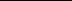 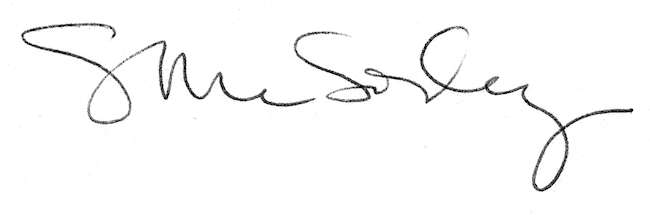 